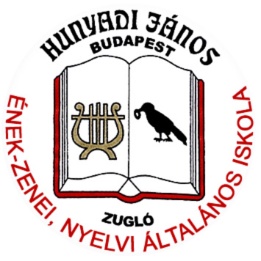 NYILATKOZAT SAJÁTOS HELYZETRŐLGyermek neve: ………………………………………………	Születési helye, ideje: ………………………………………..Anyja születési neve: ………………………………………..Budapest, 20…............... .                                                                                                          szülő (törvényes képviselő)  aláírásaA megfelelőt szíveskedjék beikszelni!IgenNemHátrányos helyzetű, halmozottan hátrányos helyzetű.(Erről jegyzői határozata van.)Sajátos nevelési igényű.                                                                                  (Erről szakértői véleménnyel rendelkezik, vagy folyamatban van.)Fővárosi Pedagógiai Szakszolgálat XIV. Kerületi Tagintézménye által kiadott szakvéleménnyel rendelkezik vagy folyamatban vanSzülője, testvére tartósan beteg, fogyatékkal élő.                                   (Erről hivatalos papírja van.)Testvére ide jár. (név, osztály)Munkáltatói igazolás alapján szülőjének munkahelye az iskola körzetében található. (Erről hivatalos papírja van.)Az iskola a lakóhelyétől, ennek hiányában tartózkodási helyétől 1 kilométeren belül található.